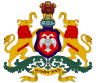 PÀ£ÁðlPÀ ¸ÀPÁðgÀPÁ¯ÉÃdÄ ²PÀët E¯ÁSÉSHIVANAND COLLEGE KAGEWAD.Dist. Karnataka College Logo if anyACADEMIC CALENDARFor the year 2021-2022Prepared by Internal Quality Assurance Cell Annexure-01List of mandatory activities as per the requirement of Assessment and Accreditation (A&A) of NAAC. The IQAC must incorporate these in their final Calendar of Events along with other Institutional level academic and other activities in adherence to respective Universities Calendar of Events (CoE)* Students of 3rd and 5th semesters must register for MOOC courses on SWAYAM or any other suitable UGC recognized platforms. https://docs.google.com/spreadsheets/d/e/2PACX-1vTDp7Tc1jHmOcE82rml9Fj1wgdERMb8yMMyUMZC6B2I1VOVO8zt-**Result analysis to be prepared for each Programme (B.Com, BBA/BBM) and Course (BA, B.Sc - Subject wise) as per Grade wise/ Class*** FCD= First Class with DistinctionSl. NoNAAC MetricsActivity/iesNAAC WeightageOdd/EvenWeek and month/ Action Taken / Remarks1GeneralPrincipal’s Meeting with H.O.D & staff for formation of committees & action plan-Odd1st day of Reopening2GeneralInduction/orientation/ Inaugural Programme for First Year Students--Odd1st Week of reopening3GeneralPreparation of Timetable-BothFirst week of the semester41.1.2Preparation of Calendar of Events 05First week of the Odd semesterFirst week of the Odd semester51.2.2Add on/Certificate Courses*10+ 10BothFirst Three months of the Semester61.3.1Crosscutting Issues- Special Lectures on Ethics, gender, Human Values, Environment and Sustainability10EvenFourth week of 1st Month71.4.1Stakeholders Feedback10+10EvenFirst Week of 4th Month82.3.3Awareness session on Mentor Programme and its advantages15OddSecond week of First month92.5.1IA Assessment15+15As per University guidelines and CoEAs per University guidelines and CoE102.6.3Result analysis and action plan by description & upload to website30BothWithin 02 weeks from the release of result sheets**113.1.3Seminar/ Conference/Workshop05BothAt least 01 each in a year to be conducted123.3.1Extension Activities - Street Play, Jatha, Human-Chain by NSS/NCC/Red-cross, Scout and Guides/NGO and NSS annual special Camp10+10+20+20BothColleges can collaborate with NGOs, industries, Govt. Departments for support.135.1.3One-week programme on soft Skill, Language and Communication Skill, ICT/Computer skills10BothOne-week programme(covering all four skill) for each semester. (afternoon)145.1.4Guidance programme on various competitive exams10BothContinuous activities (as and when notifications are out) by Placement Cell155.1.5Sensitization on Prevention of Sexual harassment cell & Anti Ragging cell05OddBeginning of the semester165.2.1Pre-Placements Training, Guidance & Counselling 10BothFor final year students175.2.1Placements Drive10BothFor final year students185.3.3Sports, Cultural and competitions20BothAs per University Sports and Cultural COE195.3.3Sports and Cultural Day20EvenFirst week of last Month20GeneralValedictory programmeLast month of Even semesterLast month of Even semesterLast month of Even semester215.4.1Alumni meet once in a year05+05EvenFirst week of second month225.4.2Seminar or Talk by Alumni for students05+05Both(at least two in a year or one in a semester)236.3.5Academic Audit05EvenFirst week of last month246.5IQAC Meeting(Twice in a semester)10+10+10BothBegging and End of Each semester256.5.3Preparation & upload of AQAR Reports10As per NAAC guidelinesAs per NAAC guidelines267.1.6Stock verification05EvenSecond week of last month27GeneralParent Teachers Meeting--BothAfter the release of Odd/ Even semester results28GeneralTwo CDC meetings-BothOne in each semesterTotal number of studentsAppearedAbsentFCD***First ClassSecond ClassPass ClassFailPass percentageAnnexure-02Annexure-02Annexure-02Annexure-02Annexure-02Annexure-02ACADEMIC CALENDARACADEMIC CALENDARACADEMIC CALENDAROctober -2021October -2021October -2021MonthMonthActivitiesActivitiesActivitiesActivitiesOctober 2021List of Activities and DateList of Activities and DateList of Activities and DateAction Taken / RemarksOctober 202101/June/ 202001/June/ 202001/June/ 2020Admission NotificationOctober 202103/June /202003/June /202003/June /2020Admission for UG CourseOctober 20212/10/2022 Gandhi Jayanti 2/10/2022 Gandhi Jayanti 2/10/2022 Gandhi Jayanti Birth AnniversaryOctober 2021Induction /Orientation/Inaugural Programme for First year StudentsInduction /Orientation/Inaugural Programme for First year StudentsInduction /Orientation/Inaugural Programme for First year Students2 nd 3rd WeekOctober 2021Preparation of Time TablePreparation of Time TablePreparation of Time TableFirst week of semesterOctober 2021Preparation of Calendar of eventsPreparation of Calendar of eventsPreparation of Calendar of eventsFirst week of the Odd semesterOctober 2021Awareness session on Mentor programme and its advantagesAwareness session on Mentor programme and its advantagesAwareness session on Mentor programme and its advantages3rd week of OctoberOctober 202120/10/21  Valmiki Jayanti20/10/21  Valmiki Jayanti20/10/21  Valmiki JayantiBirth AnniversaryOctober 2021Add on/Certificate coursesAdd on/Certificate coursesAdd on/Certificate coursesFirst and second monthOctober 202131/10/21 Ekka Divas31/10/21 Ekka Divas31/10/21 Ekka DivasDay CelebrationOctober 2021Guidance Programme on various competitive examsGuidance Programme on various competitive examsGuidance Programme on various competitive examsOctober 2021October 2021ACADEMIC CALENDARACADEMIC CALENDARACADEMIC CALENDARNov - 2021Nov - 2021Nov - 2021MonthMonthActivitiesActivitiesActivitiesActivitiesNov 2021List of Activities and DateList of Activities and DateList of Activities and DateAction Taken / RemarksNov 20211/11/2021 celebration1/11/2021 celebration1/11/2021 celebrationKarnataka Rajyostva Nov 202126/11/2021 Day Celebration26/11/2021 Day Celebration26/11/2021 Day CelebrationNational Constitution DayNov 202128/11/2021 Day Celebration28/11/2021 Day Celebration28/11/2021 Day CelebrationNCC Nov 202120/11/2021 Birth Anniversary20/11/2021 Birth Anniversary20/11/2021 Birth AnniversaryKanakadasa Jayanti Nov 2021Result analysis and action plan by description & upload to websiteResult analysis and action plan by description & upload to websiteResult analysis and action plan by description & upload to websiteAfter declaration of resultsParents Teachers AssociationParents Teachers AssociationParents Teachers AssociationLast WeekPreparation and upload of AQAR ReportsPreparation and upload of AQAR ReportsPreparation and upload of AQAR Reports3rd & 4th WeekAwarness ProgramAwarness ProgramAwarness ProgramCovidACADEMIC CALENDARACADEMIC CALENDARACADEMIC CALENDARDecember- 2021December- 2021December- 2021MonthMonthActivitiesActivitiesActivitiesActivitiesDecember 2021List of Activities and DateList of Activities and DateList of Activities and DateAction Taken / RemarksDecember 2021Day CelebrationDay CelebrationDay CelebrationWorld AIDS DayDecember 2021Human Right Awareness ProgramHuman Right Awareness ProgramHuman Right Awareness ProgramWorld Human Right DayDecember 2021Pratiba  Puraskar/Alumni TalkPratiba  Puraskar/Alumni TalkPratiba  Puraskar/Alumni Talk2nd week December 2021Ist Internal TestIst Internal TestIst Internal TestAfter 8 week of semExtension ActivitiesExtension ActivitiesExtension ActivitiesAwarness Jatha (Covid, Aids , Anti Ragging , tobacco etc)Seminar or Talk by Alumni for StudentsSeminar or Talk by Alumni for StudentsSeminar or Talk by Alumni for StudentsLast weekACADEMIC CALENDARACADEMIC CALENDARACADEMIC CALENDARJan - 2022Jan - 2022Jan - 2022 Month MonthActivitiesActivitiesActivitiesActivitiesJan 2022List of Activities and DateList of Activities and DateList of Activities and DateAction Taken / RemarksJan 202214/1/22 Traditional Day14/1/22 Traditional Day14/1/22 Traditional DayMakar SankaratiJan 202226/1/21  National Festival26/1/21  National Festival26/1/21  National FestivalRepublic DayJan 2022Seminar/Workshop/ConferenceSeminar/Workshop/ConferenceSeminar/Workshop/Conference2nd Week of JanJan 20222nd Internal test2nd Internal test2nd Internal testAfter 12th weekJan 2022Awarness ProgramAwarness ProgramAwarness ProgramAnti Drug/Alchol abuse. Third WeekJan 2022Skill Enhancement ProgramSkill Enhancement ProgramSkill Enhancement ProgramJan Ist WeekJan 2022Competitive Exam Guidance ProgramCompetitive Exam Guidance ProgramCompetitive Exam Guidance ProgramBanking/KPSC & UPSC ExamsPre Placement Training , Guidance & CounsellingPre Placement Training , Guidance & CounsellingPre Placement Training , Guidance & CounsellingLast Week of MonthCultural Competitions(On occasion of Swami Vivekanand)Cultural Competitions(On occasion of Swami Vivekanand)Cultural Competitions(On occasion of Swami Vivekanand)Yuva Saptha 2nd week of month12/1/22 Birth Anniversary12/1/22 Birth Anniversary12/1/22 Birth AnniversarySwami Vivekanand Jayanthi23/1/22 Birth Anniversary23/1/22 Birth Anniversary23/1/22 Birth AnniversarySubhas Chandra Bose25/1/22 Awareness Program25/1/22 Awareness Program25/1/22 Awareness ProgramNational Voters DayACADEMIC CALENDARACADEMIC CALENDARACADEMIC CALENDARFeb - 2022Feb - 2022Feb - 2022 Month MonthActivitiesActivitiesActivitiesActivitiesFeb 2022List of Activities and DateList of Activities and DateList of Activities and DateAction Taken / RemarksFeb 202219/2/22 Birth Anniversary19/2/22 Birth Anniversary19/2/22 Birth AnniversaryShivaji JayanthiFeb 202228/2/22 Day Celebration28/2/22 Day Celebration28/2/22 Day CelebrationScience DayFeb 2022Feb 2022Feb 2022Feb 2022ACADEMIC CALENDARACADEMIC CALENDARACADEMIC CALENDARMarch - 2022March - 2022March - 2022 Month MonthActivitiesActivitiesActivitiesActivitiesMarch 2022List of Activities and DateList of Activities and DateList of Activities and DateAction Taken / RemarksMarch 2022Preparation of time tablePreparation of time tablePreparation of time tableIst WeekMarch 2022One-week program on communication and computerOne-week program on communication and computerOne-week program on communication and computerLast weekMarch 2022Result Analysis and action plan upload to websiteResult Analysis and action plan upload to websiteResult Analysis and action plan upload to website3rd WeekMarch 20228/3/22 Internationa Womens Day8/3/22 Internationa Womens Day8/3/22 Internationa Womens DayDay CelebrationMarch 2022March 2022March 2022ACADEMIC CALENDARACADEMIC CALENDARACADEMIC CALENDARApril - 2022April - 2022April - 2022 Month MonthActivitiesActivitiesActivitiesActivitiesApril 2022List of Activities and DateList of Activities and DateList of Activities and DateAction Taken / RemarksApril 2022Placement & GuidancePlacement & GuidancePlacement & GuidanceIst WeekApril 2022NSS CampNSS CampNSS Camp2nd WeekApril 2022Blood Donation CampBlood Donation CampBlood Donation Camp3rd WeekApril 2022Add on /Certificate CourseAdd on /Certificate CourseAdd on /Certificate CourseIst WeekApril 202214/4/22 Dr. B. R. Ambedkar Jayanti14/4/22 Dr. B. R. Ambedkar Jayanti14/4/22 Dr. B. R. Ambedkar JayantiBirth AnniversaryACADEMIC CALENDARACADEMIC CALENDARACADEMIC CALENDARMay - 2022May - 2022May - 2022 Month MonthActivitiesActivitiesActivitiesActivitiesMay 2022List of Activities and DateList of Activities and DateList of Activities and DateAction Taken / RemarksMay 2022Alumni MeetAlumni MeetAlumni MeetIst WeekMay 2022Guidance Program on Competitive ExamGuidance Program on Competitive ExamGuidance Program on Competitive ExamLast WeekMay 2022One Week Program on Soft Skill , Language One Week Program on Soft Skill , Language One Week Program on Soft Skill , Language Last WeekMay 2022Workshop/Seminar/ConferenceWorkshop/Seminar/ConferenceWorkshop/Seminar/Conference3rd WeekMay 20223/5/22 Basaweshwar Jayanti3/5/22 Basaweshwar Jayanti3/5/22 Basaweshwar JayantiBirth CelebrationMay 2022May 2022ACADEMIC CALENDARACADEMIC CALENDARACADEMIC CALENDARJune - 2022June - 2022June - 2022 Month MonthActivitiesActivitiesActivitiesActivitiesJune 2022List of Activities and DateList of Activities and DateList of Activities and DateAction Taken / RemarksJune 20225/6/22 Environment and Human Values5/6/22 Environment and Human Values5/6/22 Environment and Human ValuesDay CelebrationJune 2022Placement DrivePlacement DrivePlacement Drive2nd or 3rd WeekJune 202220/6/22 College Founders Day20/6/22 College Founders Day20/6/22 College Founders DayDay CelebrationJune 202221/6/22 International Yoga Day21/6/22 International Yoga Day21/6/22 International Yoga DayDay CelebrationJune 2022Alumni MeetAlumni MeetAlumni MeetLast WeekJune 2022ACADEMIC CALENDARACADEMIC CALENDARJuly- 2022July- 2022July- 2022 MonthActivitiesActivitiesActivitiesActivitiesJuly 2022List of Activities and DateList of Activities and DateAction Taken / RemarksJuly 2022Valdictory Program(Annual Fest & Gymkhana dayValdictory Program(Annual Fest & Gymkhana dayLast month of Even SemsterJuly 2022PTA Meet(Alumni Talk)PTA Meet(Alumni Talk)First WeekJuly 2022IQAC MeetingIQAC MeetingLast WeekJuly 2022Feed BackFeed BackIst WeekJuly 2022ACADEMIC CALENDARACADEMIC CALENDARAugust- 2022August- 2022August- 2022 MonthActivitiesActivitiesActivitiesActivitiesAugust 2022List of Activities and DateList of Activities and DateAction Taken / RemarksAugust 2022Result Analysis and action plan and uploading to websiteResult Analysis and action plan and uploading to website2nd weekAugust 2022Independence DayIndependence DayNational FestivalAugust 2022Sports DaySports DayNational Day CelebrationAugust 2022Stock VerificationStock VerificationLast weekAugust 2022August 2022August 2022